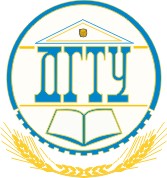 МИНИСТЕРСТВО НАУКИ И ВЫСШЕГО ОБРАЗОВАНИЯ РОССИЙСКОЙ ФЕДЕРАЦИИФЕДЕРАЛЬНОЕ ГОСУДАРСТВЕННОЕ БЮДЖЕТНОЕ               ОБРАЗОВАТЕЛЬНОЕ УЧРЕЖДЕНИЕ ВЫСШЕГО ОБРАЗОВАНИЯ«ДОНСКОЙ ГОСУДАРСТВЕННЫЙ ТЕХНИЧЕСКИЙ УНИВЕРСИТЕТ»(ДГТУ)АВИАЦИОННЫЙ КОЛЛЕДЖУТВЕРЖДАЮ	Директор колледжа 	  _____________        А.И. Азарова      личная   подпись           инициалы,  фамилия«___»__________________20__ г.	Фонд оценочных средств для проведения текущего контроля и промежуточной аттестации в форме дифференцированного зачета по дисциплине БД.05 Физическая культура  по специальности СПО 36.02.01 ВетеринарияРостов-на-Дону2021г.Лист согласованияФонд оценочных средств по специальности (специальностям) среднего профессионального образования (далее - СПО) 36.02.01Ветеринария разработан на основе Федерального государственного образовательного стандарта (далее – ФГОС) Разработчик:Преподаватель                                                            __________               Е.К. Бареева			                                                                        личная   подпись                  инициалы,  фамилия        «___» ____________2021г.Фонд оценочных средств рассмотрен и одобрен на заседании цикловой комиссии «Общих гуманитарных и социально-экономических  дисциплин»Протокол № __ от «___»      2021г. Председатель цикловой   комиссии        ___________                      И. В.Гайворонская                                                                                              личная   подпись                                 инициалы,  фамилия             «__» ________ 2021г.Согласовано:Рецензенты: Авиационный колледж ДГТУПредседатель цикловой комиссии Общих гуманитарных и социально-экономических  дисциплин                                                                                                                                    И.В. Гайворонская     Место работы                                                              занимаемая должность                                    инициалы, фамилияАвиационный колледж ДГТУ                     _рук.ФВ__                       А.В. Долгов_                    место работы                                               занимаемая должность                   инициалы, фамилияЗаместитель директора по УМР                        ______________                  Н.В. Соломатина                                                                                                     личная   подпись                                 инициалы,  фамилия«___»____________2021г.1.Паспорт фонда оценочных средств1.1 Область применения фонда оценочных средствФонд контрольно-оценочных средств (далее ФОС) предназначен дляпроверки результатов освоения учебной дисциплины БД. 05 Физическая культура.Освоение содержания учебной дисциплины Физическая культура обеспечивает достижение студентами следующих результатов:•	личностных:− готовность и способность обучающихся к саморазвитию и личностному самоопределению;− сформированность устойчивой мотивации к здоровому образу жизни и обучению, целенаправленному личностному совершенствованию двигательнойактивности с валеологической и профессиональной направленностью, неприятию вредных привычек: курения, употребления алкоголя, наркотиков;− потребность к самостоятельному использованию физической культуры каксоставляющей доминанты здоровья;− приобретение личного опыта творческого использования профессионально-оздоровительных средств и методов двигательной активности;− формирование личностных ценностно-смысловых ориентиров и установок,системы значимых социальных и межличностных отношений, личностных,регулятивных, познавательных, коммуникативных действий в процессе целенаправленной двигательной активности, способности их использования всоциальной, в том числе профессиональной, практике;− готовность самостоятельно использовать в трудовых и жизненных ситуацияхнавыки профессиональной адаптивной физической культуры;− способность к построению индивидуальной образовательной траектории самостоятельного использования в трудовых и жизненных ситуациях навыковпрофессиональной адаптивной физической культуры;− способность использования системы значимых социальных и межличностных отношений, ценностно-смысловых установок, отражающих личностныеи гражданские позиции, в спортивной, оздоровительной и физкультурнойдеятельности;− формирование навыков сотрудничества со сверстниками, умение продуктивнообщаться и взаимодействовать в процессе физкультурно-оздоровительной испортивной деятельности, учитывать позиции других участников деятельности, эффективно разрешать конфликты;− принятие и реализация ценностей здорового и безопасного образа жизни,потребности в физическом самосовершенствовании, занятиях спортивно-оздоровительной деятельностью;− умение оказывать первую помощь при занятиях спортивно-оздоровительнойдеятельностью;− патриотизм, уважение к своему народу, чувство ответственности перед Родиной;− готовность к служению Отечеству, его защите;•	мета-предметных:− способность использовать меж-предметные понятия и универсальные учебные действия (регулятивные, познавательные, коммуникативные) в познавательной, спортивной, физкультурной, оздоровительной и социальнойпрактике;− готовность учебного сотрудничества с преподавателями и сверстниками с использованием специальных средств и методов двигательной активности;− освоение знаний, полученных в процессе теоретических, учебно-методическихи практических занятий, в области анатомии, физиологии, психологии (возрастной и спортивной), экологии, ОБЖ;− готовность и способность к самостоятельной информационно-познавательнойдеятельности, включая умение ориентироваться в различных источникахинформации, критически оценивать и интерпретировать информацию пофизической культуре, получаемую из различных источников;− формирование навыков участия в различных видах соревновательной деятельности, моделирующих профессиональную подготовку;− умение использовать средства информационных и коммуникационныхтехнологий (далее — ИКТ) в решении когнитивных, коммуникативных иорганизационных задач с соблюдением требований эргономики, техникибезопасности, гигиены, норм информационной безопасности;•	 предметных:− умение использовать разнообразные формы и виды физкультурной деятельности для организации здорового образа жизни, активного отдыха и досуга;− владение современными технологиями укрепления и сохранения здоровья,поддержания работоспособности, профилактики предупреждения заболеваний, связанных с учебной и производственной деятельностью;− владение основными способами самоконтроля индивидуальных показателейздоровья, умственной и физической работоспособности, физического развитияи физических качеств;− владение физическими упражнениями разной функциональной направленности, использование их в режиме учебной и производственной деятельностис целью профилактики переутомления и сохранения высокой работоспособности;− владение техническими приемами и двигательными действиями базовыхвидов спорта, активное применение их в игровой и соревновательной деятельности, готовность к выполнению нормативов Всероссийского физкультурно-спортивного комплекса «Готов к труду и обороне» (ГТО).Критерии оценки успеваемости по технике владения двигательнымидействиями (умениями и навыками)Оценка «5» - двигательное действие выполнено правильно (заданным способом), точно в надлежащем темпе, легко и четко.Оценка «4» - двигательное действие выполнено правильно, но недостаточно легко и четко, наблюдается некоторая скованность движений.Оценка «3» - двигательное действие выполнено в основном правильно, но допущена одна грубая или несколько мелких ошибок, приведших к неуверенному или напряженному выполнению.Оценка «2» - двигательное действие выполнено неправильно, с грубыми ошибками, неуверенно, нечетко.Критерии оценки творческой работы.Творческая работа оценивается по следующим критериям:- умение видеть проблему, разбираться в её сути;- научной эрудиции (в первую очередь, важна степень знакомства с литературой по выбранной теме);- умению критически оценивать используемый материал;-свободе и логичности изложения;- соответствию требованиям к внешнему оформлению .В соответствии с этими критериями возможны следующие варианты оценок:«отлично» - все требования выполнены;«хорошо» - требования выполнены, но допущены незначительные ошибки, существуют пробелы или недостаточна самостоятельность в раскрытии темы;«удовлетворительно» - допущены серьёзные ошибки, нарушенапоследовательность в изложении, есть серьёзные пробелы, хотяпродемонстрировано знакомство с литературой по теме в рамкахнеобходимого минимума, основные моменты темы раскрыты (хотясамостоятельность в их оценке мала);«неудовлетворительно» - тема не раскрыта.2.  Задания для текущего контроля с критериями оценивания2.1. Задания для проведения дифференцированного зачета.2.2 Перечень вопросов к зачетуТеоретические  вопросы1.Плавание и его виды.2.История развития спортивной гимнастики.3.Баскетбол.4.Волейбол.5.Легкая атлетика.6.История спортивного танца.7.Художественная гимнастика.8.Таэквон-до.9.Борьба Сумо.10.Шахматы и виды спорта.11.Спортивная борьба.12.Прыжок с шестом.13.Развитие физических качеств.14.Врачебный  контроль и самоконтроль. Медицинские проблемы массовой физической культуры.15.История автомобильного спорта.16.История развития настольного тенниса.17.Олимпийские виды спорта. Лыжный спорт.18.Профилактические, реабилитационные и восстановительные мероприятия, при занятиях физическими упражнениями.19.Летние Олимпийские игры 2008.20.Основные формы передвижения человека.21.Физические качества человека. Средства и методы их воспитания.22.История  футбола.23.Виды спорта, развивающие выносливость.24.Легкая атлетика (отдельный вид).25.Спортивная гребля.26.Правила игры в волейбол.27.Авиационный спорт. История развития «Высшего пилотажа.28.Лечебная физкультура.29.Зарядка-утренняя гимнастика.30.Основы  физической и спортивной подготовки.31.Хоккей.    Виды испытаний (тесты) и нормативы ГТОРезультаты освоения(объекты оценивания)Основные показатели оценки результата и их критерииТип задания;№ заданияФорма аттестации(в соответствии с учебным планом)Знание о  влиянии оздоровительных систем физического воспитания на укрепление здоровья, профилактику профессиональных заболеваний, вредных привычек; основы здорового образа жизни; способы контроля и оценки индивидуального физического развития и физической подготовленности; правила и способы планирования индивидуальных занятий физическими упражнениями различной направленности.Умение  выполнять индивидуально подобранные комплексы оздоровительной, адаптивной (лечебной) физической культуры, комплексы упражнений атлетической гимнастики; проводить самоконтроль призанятиями физическими упражнениями; выполнять простейшие приемы самомассажа и релаксации; выполнять контрольные упражнения, предусмотренные государственным стандартом по легкой атлетике, баскетболу, гимнастики, с учетом состояния здоровья и функциональных возможностей своего организма.ОК 02 Организовывать собственную деятельность, выбирать типовые методы и способы выполнения профессиональных задач, оценивать их эффективность и качество. ОК03	 Принимать решения в стандартных и нестандартных ситуациях и нести за них ответственность. ОК 04.Осуществлять поиск и использование информации, необходимой для эффективного выполнения профессиональных задач, профессионального и личностного развития. ОК 06 Работать в коллективе и команде, эффективно общаться с коллегами, руководством, потребителями. ОК 07Брать на себя ответственность за работу членов команды (подчиненных), за результат выполнения заданий. ОК 08 Самостоятельно определять задачи профессионального и личностного развития, заниматься самообразованием, осознанно планировать повышение квалификации.выполнять контрольные нормативы, предусмотренные государственным стандартом по легкой атлетике, баскетболу, футболу, гимнастике, волейболу с учетом состояния здоровья и функциональных возможностей своего организма.контрольные нормативыоценка физической подготовленности по результатам выполнения контрольных упражнений, дифференцированный зачётКонтрольные упражнения ПОКАЗАТЕЛИПОКАЗАТЕЛИПОКАЗАТЕЛИПОКАЗАТЕЛИПОКАЗАТЕЛИУчащиеся МальчикиМальчикиМальчикиДевочки Девочки Оценка “5” “4” “3” “5” “4” Челночный бег 3*10  м, сек 7.38.08.29,710,1Бег 30 м, секунд 4.45.15.25,45,8Бег 1000м.мин. 3,354,004,30Бег 500м. мин2,102,25Бег 100 м, секунд 14,414,815,516,517,2Бег 3000 м.(ю) ;2000 м.(д) мин 12,4013,3014,3010,2011,15Прыжки  в длину с места 230190180185170Подтягивание на перекладине 11971813Сгибание и разгибание рук в упоре лёжа3227222015Наклоны  вперед из положения сидя 15+95-22+12Подъем туловища за 1 мин. из положения лежа 5247424035Метание гранаты (ю)-700 гр. (д)- 500 гр. на дальность м.2823182318Прыжок на скакалке, 30 сек, раз 6560507570№ п/пВиды испытаний(тесты) Виды испытаний(тесты) НормативыНормативыНормативыНормативыНормативыНормативыНормативыНормативы№ п/пВиды испытаний(тесты) Виды испытаний(тесты) ЮношиЮношиЮношиЮношиЮношиЮношиДевушкиДевушки№ п/пВиды испытаний(тесты) Виды испытаний(тесты) Бронзовы знакСеребряный знакСеребряный знакЗолотой знакЗолотой знакЗолотой знакБронзовый знакСеребряный знакОбязательные испытания (тесты)Обязательные испытания (тесты)Обязательные испытания (тесты)Обязательные испытания (тесты)Обязательные испытания (тесты)Обязательные испытания (тесты)Обязательные испытания (тесты)Обязательные испытания (тесты)Обязательные испытания (тесты)Обязательные испытания (тесты)Обязательные испытания (тесты)1.Бег на 100 м (с)Бег на 100 м (с)14,614,614,314,313,813,818,017,62.Бег на 2 км  (мин, с)Бег на 2 км  (мин, с)9.209.208.508.507.507.5011.5011.202.или на 3 км (мин, с)или на 3 км (мин, с)15.1015.1014.4014.4013.1013.10--3.Подтягивание из виса на высокой перекладинеПодтягивание из виса на высокой перекладине8810101313--или рывок гири 16 кг (количество раз)или рывок гири 16 кг (количество раз)151525253535--или подтягивание из виса лежа на низкой перекладинеили подтягивание из виса лежа на низкой перекладине------1113или сгибание и разгибание рук в упоре лежа на полуили сгибание и разгибание рук в упоре лежа на полу------9104.Наклон вперед из положения стоя с прямыми ногами на гимнастической скамье (ниже уровня скамьи-см)Наклон вперед из положения стоя с прямыми ногами на гимнастической скамье (ниже уровня скамьи-см)6688131379Испытания (тесты) по выборуИспытания (тесты) по выборуИспытания (тесты) по выборуИспытания (тесты) по выборуИспытания (тесты) по выборуИспытания (тесты) по выборуИспытания (тесты) по выборуИспытания (тесты) по выборуИспытания (тесты) по выборуИспытания (тесты) по выборуИспытания (тесты) по выбору5.Прыжок в длину с разбега (см)3603603803804404403103103205.или прыжок в длину с места толчком двумя ногами (см)2002002102102302301601601706.Поднимание туловища из положения лежа(кол-во раз в 1 мин)3030404050502020307.Метание спорт.снаряда весом 700 г (м)272732323838---7.или весом500 г (м)------1313178.кросс на 3 км по пересеченной местности------Без учета времениБез учета времениБез учета времени8.или кросс на5 км по пересечённой местностиБез учета времениБез учета времениБез учета времениБез учета времениБез учета времениБез учета времени---